      A.S. SAINT ANGEL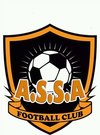 Convocations1er Tour Coupe de FranceDimanche 21 Août 2016 FC Couleuvre – AS Saint Angel(Coup d’envoi 16h)RDV 13h45 au Stade de St AngelJOUEURSGarcia Pierre – De Matos Ribeiro Gil – Delorme Pierre – Gibard Jérémy – Techer Sébastien – Labouesse Mathieu – Rousset Jean – Daniel Dimitri – Laleuf Jonathan – Lobreaux Stéphane – Valliamée Ludovic – Duverger David – Ducloup Vincent – Babut Rémy – Saulnier Thomas – Choulet FranckDIRIGEANTSGendreau Frédéric – Chicois Sylvain – Fernandes David              AS ST ANGEL    03170 SAINT ANGEL    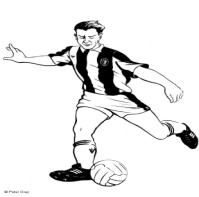 